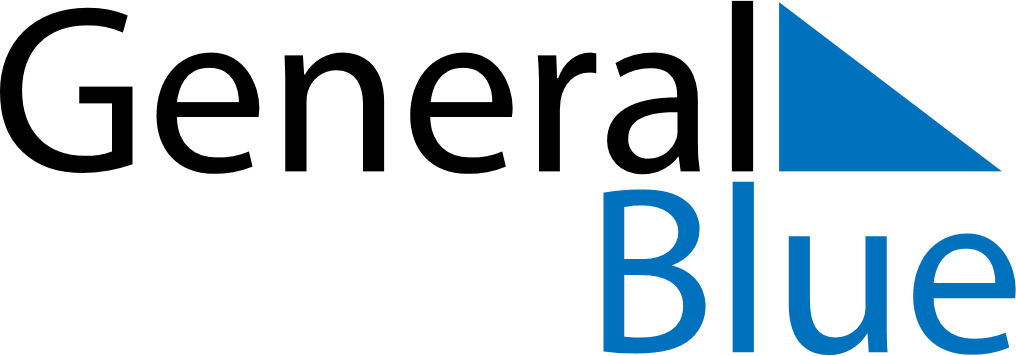 Weekly CalendarNovember 1, 2021 - November 7, 2021MondayNov 01TuesdayNov 02WednesdayNov 03ThursdayNov 04FridayNov 05SaturdayNov 06SundayNov 07